ҠАРАР                                                                                 РЕШЕНИЕРуководствуясь частью 2 пункта 6 статьи 19 Устава сельского поселения Писаревский сельсовет муниципального района Шаранский район Республики Башкортостан, Совет сельского поселения Писаревский сельсовет муниципального района Шаранский район Республики Башкортостан решил:Полномочия временно исполняющего обязанности главы сельского поселения Писаревский сельсовет Атнакаевой Анжелы Минлияновны прекратить досрочно  с 11 августа 2021 года, в связи с отставкой по собственному желанию, согласно поданного заявления.Решение вступает в силу с момента принятия.Заместитель председателя Совета сельского поселенияПисаревскийсельсовет муниципального района Шаранский районРеспублики Башкортостан                                                                    С.В. Гареевд. Писарево11 августа 2021 года№ 23/161ҠАРАР                                                                     РЕШЕНИЕО возложении полномочий главы сельского поселения Писаревскийсельсовет муниципального района Шаранский район Республики БашкортостанРуководствуясь статьей 19.1 Устава сельского поселения Писаревский сельсовет муниципального района Шаранский район Республики Башкортостан, Совет сельского поселения Писаревский сельсовет муниципального района Шаранский район Республики Башкортостан решил:В связи с досрочным прекращением полномочий главы сельского поселения исполнение обязанностей главы сельского поселения Писаревский сельсовет муниципального района Шаранский район Республики Башкортостан возложить на Голубеву Ольгу Ивановну с 12 августа 2021 года.Решение вступает в силу с момента принятия.Заместитель председателя Совета сельского поселенияПисаревскийсельсовет муниципального района Шаранский районРеспублики Башкортостан                                                                    С.В. Гареевд. Писарево11 августа 2021 года№ 23/162Башкортостан РеспубликаһыШаран районы муниципаль районыныңписарево ауыл Советыауыл биләмәһе Советы452644,Писаревоауылы, Мэктэпурамы, 11-йорттел.(34769) 2-34-16  email:pisarsss@yandex.ru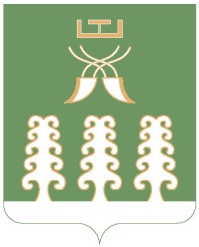 РЕСПУБЛИКА БАШКОРТОСТАНСОВЕТ СЕЛЬСКОГО ПОСЕЛЕНИЯ ПИСАРЕВСКИЙ СЕЛЬСОВЕТ МУНИЦИПАЛЬНОГО РАЙОНАШАРАНСКИЙ РАЙОН452644  д. Писарево, ул. Школьная, 11тел. (34769)  2-34-16 email:pisarsss@yandex.ruБашкортостан РеспубликаһыШаран районы муниципаль районыныңписарево ауыл Советыауыл биләмәһе Советы452644,Писаревоауылы, Мэктэпурамы, 11-йорттел.(34769) 2-34-16  email:pisarsss@yandex.ruРЕСПУБЛИКА БАШКОРТОСТАНСОВЕТ СЕЛЬСКОГО ПОСЕЛЕНИЯ ПИСАРЕВСКИЙ СЕЛЬСОВЕТ МУНИЦИПАЛЬНОГО РАЙОНАШАРАНСКИЙ РАЙОН452644  д. Писарево, ул. Школьная, 11тел. (34769)  2-34-16 email:pisarsss@yandex.ru